Согласованно 					Утвержденна педагогическом совете № 4			приказом руководителя	 	от 03.03.2020г.					№ 15 а от 03.02.2020 г.				 			И.о. заведующего   _____ Ю.В. СопинаОтчет по самообследованию муниципального дошкольного учреждения №20 детский сад «Ромашка» за 2019 годг. Питкяранта, 2020 г.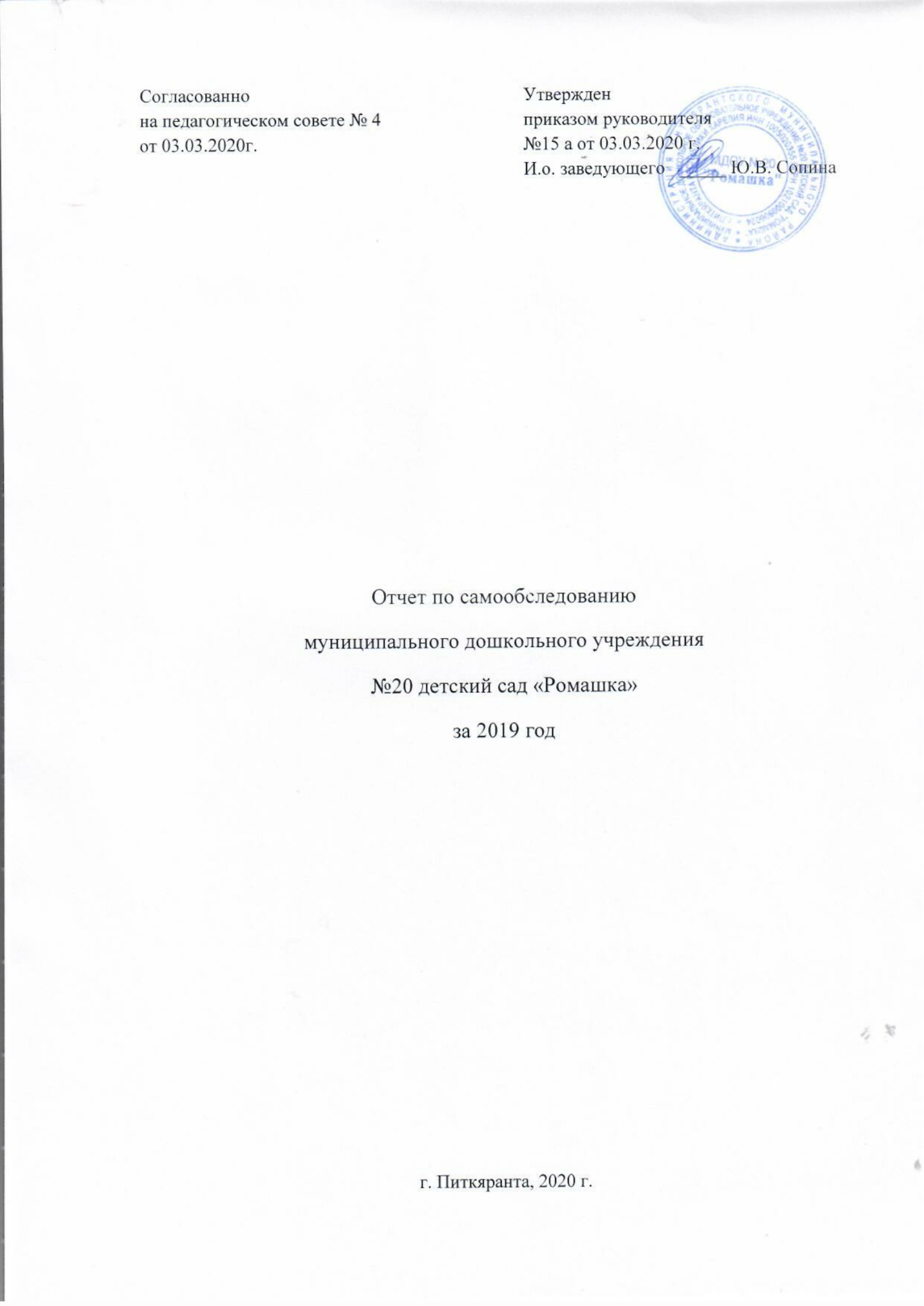 СОДЕРЖАНИЕ ОТЧЕТАИнформация об организации на дату отчета 1. Качество условий осуществления образовательной деятельности организации 1.1. Нормативно-правовое обеспечение 1.2. Кадровое обеспечение 1.3. Материально-техническое обеспечение 1.4. Условия для охраны и укрепления здоровья 1.5. Условия для индивидуальной работы с обучающимися 1.6. Условия для оказания психолого-педагогической, медицинской и социальной помощи обучающимся 1.7. Условия обучения и воспитания обучающихся с ограниченными возможностями здоровья и инвалидностью 1.8. Информационно-телекоммуникационное обеспечение 1.9. Учебно-методическое обеспечение 1.10. Библиотечно-информационное обеспечение и научно-методическое обеспечение 1.11. Содержание подготовки обучающихся, в т.ч. для участников образовательных отношений с ограниченными возможностями здоровья и инвалидностью 1.12. Условия развития творческих способностей и интересов обучающихся, включая их участие в конкурсах, выставках, смотрах, физкультурных, спортивных мероприятиях 1.13. Мониторинг удовлетворенности качеством условий осуществления деятельности организации и подготовки обучающихся 1.14. Выводы о качестве условий реализации образовательной деятельности, в т.ч. для участников образовательных отношений с ограниченными возможностями здоровья и инвалидностью 1.15. Точки роста по повышению качества условий реализации деятельности, в т.ч. для участников образовательных отношений с ограниченными возможностями здоровья и инвалидностью.2. Качество процессов осуществления образовательной деятельности и подготовки обучающихся 2.1. Система управления организацией 2.1.1. Структура управления организацией 3 2.1.2. Эффективность деятельности органов управления организацией по повышению услуг 2.1.3. Функционирование и развитие внутренней системы оценки качества образования 2.2. Развитие профессионального потенциала работников, осуществляющих образовательную деятельность 2.3. Продуктивность процессов оказания образовательных услуг 2.4. Процессы осуществления образовательной деятельности и подготовки обучающихся 2.5. Мониторинг удовлетворенности качеством процессов осуществления образовательной деятельности и подготовки обучающихся 2.6. Точки роста по повышению качества процессов осуществления образовательной деятельности и подготовки обучающихся3. Качество результатов осуществления образовательной деятельности организациии подготовки обучающихся3.1. Достижения участников образовательных отношений в результате участия вобразовательной деятельности3.2. Востребованность выпускников организации3.3. Мониторинг удовлетворенности качеством результатов осуществленияобразовательной деятельности и подготовки обучающихся3.4. Выводы о качестве результатов осуществления образовательной деятельности иподготовки обучающихся3.5. Точки роста по повышению качества результатов реализации образовательнойдеятельности и подготовки обучающихся4. Финансово-экономическая деятельность организации5. Общие выводы и точки роста по результатам самообследования6. Приложение к отчету:1. Анализ показателей деятельности организации2. Формы самообследования организации3. План мероприятий по повышению качества образовательной деятельности иподготовки обучающихся по итогам самообследованияАнализ образовательной деятельности муниципального дошкольногообразовательного учреждения № 20 детский сад «Ромашка»  г. Питкяранта Республики КарелияИнформация об организации1.Качество условий осуществления образовательной деятельности организации1.1 Нормативно- правовое обеспечениеФедеральные документы⎯ Федеральный закон от 29.12.2012 №273-ФЗ «Об образовании в РоссийскойФедерации»⎯ Извлечения из "Национальной стратегии действий в интересах детей на 2012 - 2017годы» Указ Президента РФ от 1 июня 2012 г. N 761 гл. I-VIII⎯ Федеральный государственный образовательный стандарт дошкольногообразования. Приказ Минобрнауки России от 7.10.2013 №1155. гл.I-IV⎯ Приказ Министерства здравоохранения и социального развития РоссийскойФедерации от 26.08.2010 №761н «Об утверждении Единого квалификационногосправочника должностей руководителей, специалистов и служащих» Раздел«Квалификационные характеристики должностей работников образования».⎯ Постановление Главного государственного санитарного врача РоссийскойФедерации от 15.05.2013 №26 г. Москва «Об утверждении СанПиН 2.4.1.3049-13 6«Санитарно- эпидемиологические требования к устройству, содержанию иорганизации режима работы дошкольных образовательных организаций» гл. I-XX⎯ Приказ Министерства образования и науки Российской Федерации (МинобрнаукиРоссии) от 30.08.2013 №1014 г. Москва «Об утверждении Порядка организации иосуществления образовательной деятельности по основным общеобразовательнымпрограммам - образовательным программам дошкольного образования»⎯ Приказ Министерства образования и науки Российской Федерации (МинобрнаукиРоссии) от 20 сентября 2013 г. N 1082 г. Москва "Об утверждении Положения опсихолого - медико-педагогической комиссии»⎯ Методические рекомендации по реализации полномочий органов государственнойвласти субъектов Российской Федерации по финансовому обеспечению оказаниягосударственных и муниципальных услуг в сфере дошкольного образования.Письмо Министерства образования и науки РФ от 01.10. 2013 №08-1408 гл.I-IV⎯ Постановление Правительства РФ от 5 августа 2013г. № 662 «Об осуществлениимониторинга системы образования»⎯ Приказ Министерства образования и науки РФ от 27 марта 2006 г. N 69 "Обособенностях режима рабочего времени и времени отдыха педагогических идругих работников образовательных учреждений"⎯ Приказ Министерства образования и науки РФ от 24 декабря 2010 г. N 2075 "Опродолжительности рабочего времени (норме часов педагогической работы заставку заработной платы) педагогических работниковЛокальные документыУстав муниципальнго дошкольного образовательного учреждения № 20 детский сад «Ромашка» г. Питкяранта Республики Карелия от 29 ноября 2011г №1350Устава Питкярантского муниципального района, зарегистрированного главным управлением Министерства Юстиции Российской Федерации по Северо-западному федеральному округу 31.10.2005г. №RU 10510002005002.Образовательная программа МДОУ №20 «Ромашка» г. Питкяранта Республики Карелия1.2. Кадровое обеспечение Важнейшими показателями, влияющими на результативность педагогического процесса,являются человеческие ресурсы, а именно, педагогические кадры учреждения. МДОУполностью укомплектовано кадрами за исключением музыкального руководителя. В  МДОУ в соответствии со штатным расписаниемработает 31 сотрудник. Администрация - заведующий, 1 заместитель заведующего поАХЧ. Педагогический коллектив 12 человек (1старший воспитатель, 1 учитель – логопед,  8 воспитателей).АттестацияАнализ образования педагогического состава на 31.12. 2019 годаАнализ образования педагогов МДОУ АттестацияДетальный анализ кадрового потенциала показал, что в учреждении работают около 45% педагогов со стажем работы до 5 лет, 35% со стажем 5-10 лет, 15% со стажем 10-15 лет, 5 % со стажем 15 и более лет. 0% педагогов имеют высшую квалификационную категорию, 0% - «первую», 98% педагогов соответствуют занимаемой должности и 2% - не имеют категории, т.к. вышли из декретного отпуска. Высшее педагогическое (дошкольное) образование имеют 10% педагогов, среднее профессиональное педагогическое (дошкольное) имеют 50% педагогов, среднее профессиональное педагогическое (другое) – 30%, в настоящее время получают педагогическое образование – 10% сотрудников. 1.3. Материально- техническое обеспечениеДошкольная организация расположена одном здании. Год ввода в эксплуатацию: 1991 год Общая площадь территории: примерно 1 гаОбщая площадь зданий детского сада:17,33 кв. м. Материально-техническая база МДОУ соответствует нормативным документам исовременным требованиям. Каждая группа расположена в отдельном блоке, которыйвключает в себя:- помещения для игр, для организации совместной и индивидуальной деятельности детей;- помещение для дневного отдыха детей;- помещение для гигиенических процедур;- буфетную;- приемную.Площадь помещений, используемых непосредственно для нужд дошкольнойобразовательной организации (1660 кв.м), в расчете на одного воспитанника составляет примерно: 12,2  кв.м.Все группы имеют свое индивидуальное оформление в соответствии со временем года.В учреждении 1музыкальный зал,  учебный класс, кабинет логопеда. В процессе реализации воспитательно — образовательной деятельности все педагогиуспешно используют технические средства обучения (компьютеры- 5 шт., магнитофоны., мультимедийный проектор - 2 шт., , интерактивная доска -2шт.). В учебном классе созданы условия для организации опытов и экспериментов, конструктивного моделирования (мягкие модули). 1.4. Условия для охраны и укрепления здоровьяВ дошкольном учреждении функционирует медицинский блок (кабинет врача,изолятор, процедурная), оснащенных в соответствии с требованиями СанПин. Работу вмедицинском кабинете осуществляют сотрудники ЦРБ поотдельному договору между МДОУ и поликлиникой.Ежегодно проводится медицинский осмотр детей, берут анализы. В соответствии с графиком медицинский персонал обеспечивает медицинский осмотрдетей и выполняет план прививок. В учреждении 1 спортивная площадка на улице.  В МДОУ ведется большая работа по сохранению и укреплению здоровья детей, поформированию у них привычки к здоровому образу жизни. Педагоги получают сведения о здоровье детей от медицинских работниковполиклиники.  Медицинский работник и педагоги детского сада осуществляют строгий контроль приприеме ребенка в детский сад; при отсутствии воспитанника в учреждении более 5 дней –обязательно предъявляется справка о здоровье ребенка. Вся работа в детском саду строится на основе санитарно-эпидемиологических правил инормативов СанПиН (а). В детском саду организовано четырехразовое питание: завтрак, второй завтрак (сок), обед, полдник. Эта работа строится согласно требованиям СанПиН 2.4.1.3049 – 13 от 15.05.2013 г. Снабжение детского сада продуктами питания осуществляется поставщиками,работающими по прямым договорам: ИП «Эйвазов М.А.», ИП «Завитухин И.А.»,АО «Олонецкий молочный комбинат, ООО «Питкярантский хлеб». Контроль за качеством питания, разнообразием ивитаминизацией блюд, закладкой продуктов питания, кулинарной обработкой, выходом блюд, вкусовыми качествами пищи, правильностью хранения и соблюдением сроков реализации продуктов питания осуществляет заведующий, кладовщики , фельдшер поликлиники ЦРБ. При составлении меню-требования специалист руководствуется разработанным и утвержденным 10 – дневным меню (с учетом пищевой ценности и калорийности), технологическими картами с рецептурами и порядком приготовления блюд с учетом времени года. Натуральные нормы питания выполняются на 100% по всем видам продуктов.Ежедневно подсчитывается калорийность блюд. В рацион детей включаются овощи и фрукты в течение всего года. Коллектив пищеблока работает стабильно, замечаний вработе не имеет. Важнейшим условием правильной организации питания детей является строгоесоблюдение санитарно-гигиенических требований к пищеблоку и процессу приготовленияи хранения пищи. В целях профилактики пищевых отравлений и острых кишечных заболеваний работникипищеблока строго соблюдают установленные требования к технологической обработкепродуктов, правил личной гигиены. Результатом является отсутствие зафиксированныхслучаев отравления и заболевания детей в течение 2019 года.1.5. Условия для индивидуальной работы с обучающимися Наличие кабинетов логопеда, учебного касса способствует продуктивной организации индивидуальной работы с обучающимися.В циклограмме рабочего дня педагога на группе утром и вечером отведено время дляиндивидуальной работы с детьми.1.6. Условия оказания психолого-педагогической, медицинской и социальнойпомощи обучающимся.В учреждении есть кабинет учителя – логопеда. На начало года в учреждении составляется социальный паспорт, который дает возможность осуществить социальный анализ семей, детей посещающих детский сад.По запросу педагогов, администрации в ДОУ проходят психолого – педагогическиеконсилиумы с участием детей и родителей, целью которых является адресная помощьребенку со стороны специалистов (педагога, логопеда). ППК проводятся по запросу.1.7. Условия обучения и воспитания обучающихся с ограниченными возможностямиздоровья и инвалидностью.В 2019 году в учреждении не было детей с ОВЗ и инвалидностью.1.8. Информационно-телекоммуникационное обеспечениеИнформационно-телекоммуникационное обеспечение позволяет добиться гибкости вобразовательном процессе, обеспечить доступность и открытость информации обобразовательном процессе и созданных условиях.В учреждении 2 компьютера (не для использования детьми), 2 интерактивные доски,  2мультимедийных проектора. В учебном классе есть доступ к сети «Интернет».На официальном сайте нашей организации еженедельно происходит обновлениеинформации. Сайт соответствует всем государственным требованиям, предусмотреннымФЗ «Об образовании». Кроме официального сайта информированность обеспечивают информационные стендыпо основным направлениям деятельности, тематические стенды, информация на которыхобновляется регулярно. Силами педагогов разрабатываются информационные брошюры,буклеты, медиа-продукция. Администрация МДОУ своевременно размещает информациюо деятельности на официальных сайтах http://old.zakupki.gov.ru и http://bus.gov.ru1.9. Учебно-методическое обеспечениеМетодическое обеспечение процесса предоставления социальных услуг является важнымкомпонентом деятельности дошкольного учреждения. Отдельного помещения подбиблиотеку в учреждении нет. Методические ресурсы хранятся в методическом кабинетеи кабинетах специалистов. Они удовлетворяют информационные потребности работниковнашего учреждения. В учреждении имеется научно-методическая и методическаялитература по актуальным вопросам социального обслуживания, методическиепериодические издания прошлых лет, методические ресурсы организации, созданныеколлективом, художественная литература для получателей, электронные ресурсы.1.10. Библиотечно – информационное обеспечение и научно методическоеобеспечение1.11. Содержание подготовки обучающихся, в т.ч. для участников образовательныхотношений с ограниченными возможностями здоровья и инвалидностьюВ 2019 году детей с ОВЗ  нет.  Основные направления работы программы выстроены по пяти образовательным областям, которые представляют отдельный образовательный модуль, с учетом интеграции каждой образовательной области. Содержание образовательной области учитывает особенности и возможности данной категории детей.1.12.Условия развития творческих способностей и интересов обучающихся, включаяих участие в конкурсах, выставках, смотрах, физкультурных, спортивныхмероприятияхВ учреждении созданы условия для самовыражения всех воспитанников. Педагогивместе с детьми активно принимают участие в детских конкурсах, на разных уровнях. В творческом процессе активно участвуют семьи воспитанников.Воспитанники успешно принимают участие в городских мероприятиях, всероссийскихконкурсах, ежегодных городских фестивалях, дистанционных конкурсах, спортивныхсоревнованиях.1.13. Мониторинг удовлетворенности качеством условий осуществлениядеятельности организации и подготовки обучающихся.Два раза в год среди родительской общественности учреждение проводит мониторингудовлетворенности качеством условий осуществления деятельности организации иподготовки обучающихся.
 1.14. Выводы о качестве условий реализации образовательной деятельности, в томчисле для участников образовательных отношений с ограниченнымивозможностями здоровья и инвалидностью.Анализ качества условий реализации образовательной деятельности выявил сильныестороны работы по ее организации:1. развивающая среда в группах2. кадровый потенциал педагогического состава (стремление молодых педагоговдостичь высокого профессионализма)3. административный ресурс (стимулирование, организация условий для ростапрофессионального мастерства, участие в конкурсах)4. системный подход в работе с родителями (консультирование)Слабые стороны1. недостаток профессионального мастерства молодых педагогов2. недостаточное финансовое обеспечение3. превышение оптимальной нагрузки на ребенка (в отдельных случаях)1.15. Точки роста по повышению качества условий реализации деятельности, в т.ч.для участников образовательных отношений с ограниченными возможностямиздоровья, в том числе инвалидов• Организация проектной деятельности• Грамотное планирование работы с кадрами• Развитие информационно- коммуникационной среды• Участие в конкурсах, фестивалях, проектах• Организация консультаций для педагогов внутри учреждения • Целенаправленное распределение финансовых средств на создание развивающей среды• Обобщение опыта работы• Сотрудничество с социальными партнерами• Стимулирование педагогов2. Качество процессов осуществления образовательной деятельности и подготовкиобучающихся2.1. Система управления организацией 2.1.1. Структура управления организацией2.1.2. Эффективность деятельности органов управления организацией поповышению качества услугУправление МДОУ №20 «Ромашка» строится на принципах единоначалия исамоуправления, обеспечивающих государственно-общественный характер управленияМДОУ.МДОУ №20 «Ромашка» имеет управляемую и управляющую системы. Руководительдействует по принципу единоначалия, подотчетен Главе Питкярантского городскогоокруга, Учредителю и его структурным подразделениям, на которые возложеноуправление деятельностью Учреждения, и несет ответственность за последствия своихдействий в соответствии с действующим законодательством Российской Федерации, в томчисле настоящим Уставом и заключенным с ним трудовым договором.Управляемая система состоит из взаимосвязанных между собой коллективов:педагогического, обслуживающего медицинского, который специально закреплен заУчреждением органами здравоохранения. В установленном законодательствомРоссийской Федерации порядке и на основании лицензии, полученной в соответствии сФедеральным законом Российской Федерации от 04.05.2011 № 99-ФЗ «О лицензированииотдельных видов деятельности».Организационная структура управления МДОУ представляет собой совокупность всех егоорганов с присущими им функциями.УЧИТЕЛЬ ЛОГОПЕДСТАРШИЙВОСПИТАТЕЛЬПЕДАГОГИ (ВОСПИТАТЕЛИ)МЛАДШИЙ ВОСПИТАТЕЛЬВСПОМОГАТЕЛЬНЫЙПЕРСОНАЛ Она представлена в виде 2 основных структур: административного иобщественного управления. Формами общественного управления МДОУ являются: Общее собраниеработников (конференция), Педагогический совет МДОУ, Родительский комитет. Первый уровень обеспечивает заведующий. Его главенствующее положениеобосновано Уставом. Единоначалие предполагает организационно-управленческуюдеятельность одного лица – руководителя. На втором уровне управление осуществляют, старший воспитатель, заместитель заведующего по АХР, которые взаимодействуют с соответствующими объектами управления. На этом уровне заведующий осуществляет непосредственную реализацию управленческих решений через распределение обязанностей между административными работниками с учетом их подготовленности, опыта, а также структуры МДОУ. Третий уровень управления осуществляют воспитатели, музыкальные руководители,специалисты: учитель-логопед, медицинский персонал. На этом уровне объектами управления являются дети и их родители.  В управлении ДОУ единоначалие и коллективность выступают как противоположностиединого процесса. Наиболее важные вопросы жизни и деятельности ДОУрассматриваются на коллегиальном уровне. В управлении ДОУ соотношениеединоначалия и коллегиальности проявляются в решении вопросов на педагогическомсовете. Коллегиальность находит наибольшее выражение в процессе обсуждения ивыработки решения, а единоначалие – в распоряжениях руководителя. Управление дошкольной организацией осуществляется в соответствии с УставомМДОУ № 20 «Ромашка» и локальными актами учреждения.2.1.3. Функционирование и развитие внутренней системы оценки качестваС целью эффективного анализа качества образования в МДОУ было разработано«Положение о функционировании внутренней системы оценки качества образования»,которое определяет цели, задачи, принципы функционирования системы оценки качества.Основными объектами экспертизы качества образования выступают:• качество реализации Основной образовательной программы дошкольногообразования;• условия, созданные для реализации программ основного, реализации индивидуальных запросов воспитанников;• результаты самообследования. Проведение процедур оценки качества обеспечивается следующим инструментарием:• анализ документации• анализ результатов достижений ребенка• обработка статистических данных• анализ документации о прохождении курсов повышения квалификации• протоколы микроконсилиумов• анализ отчетной документации по оперативному и тематическому контролям• анализ результатов анкетирования, социологических исследований родительскихпотребностей• обобщение опыта работы• индивидуальная работа с родителями2.2. Развитие профессионального потенциала работников, осуществляющихобразовательную деятельность2019 год2.3. Продуктивность процесса оказания образовательных услугп МДОУ оказывает услуги по присмотру, уходу и оздоровлению воспитанников.Форма обучения – очная.Образовательная деятельность учреждения осуществляется по Основнойобразовательной программе МДОУ №20 «Ромашка» г. Питкяранта разработанной в соответствии с ФГОС ДО на основе Примерной основной общеобразовательной программы «От рождения до школы»  под редакцией Н.Е. Верекса.Непосредственно образовательная деятельность осуществляется в соответствии с годовымкалендарным учебным графиком, учебным планом с пояснительной запиской, сеткойНОД (непосредственно образовательная деятельность); с учетом возрастных ииндивидуальных возможностей детей.Все группы оснащены современным дидактическим игровым материалом, которыйсоответствует условиям реализации основной общеобразовательной программыдошкольного образования. В них создана развивающая среда, в соответствии с ФГОС ДОи принципами организации обучающей деятельности.Педагоги МДОУ в ходе работы с детьми расширяют свою компетентность в вопросахорганизации и проведения работы с детьми всех групп, и накапливают педагогическийопыт работы с дошкольниками. 2.4. Процессы осуществления образовательной деятельности и подготовкиобучающихся:- учебная деятельность с учетом потребностей, интересов и возможностей каждогоучастника отношений и коллективаСписочный состав детей - 135.Из них по основной образовательной программе МДОУ обучаются 135 ребенок- дополнительная образовательная деятельность с учетом потребностей, интересов ивозможностей каждого участника отношений и коллективаОрганизация образовательной деятельности с детьми осуществляется в соответствии стребованиями СанПин. Основу образовательного процесса составляют 5 направленийразвития. Деятельность носит интегрированный характер.Распределение образовательной нагрузки Вывод: Учебная нагрузка основывается на требованиях СанПин 2.4.1.3049 – 13 от 15.052013 г.Организация образовательной деятельности с детьмиОрганизация НОД представлена в совместной деятельности воспитателя с детьми по подгруппам. Задачи воспитательно–методической работы реализуются педагогическим коллективом согласно Учебного плана МДОУ в соответствии сОсновной образовательной программой МДОУ.Вся воспитательно – образовательная работа проводится на уровне педагогикисотрудничества по личностно-ориентированному методу общения с детьми. Реализуемая вдошкольном учреждении программа помогает наиболее полному личностному развитиювоспитанников, повышает их информативный уровень и способствует применениюполученных знаний, умений и навыков в их практической деятельности. Реализуя национально-региональный компонент, МДОУ предусматривает знакомство скультурой и бытом Карелии: национальный фольклор, костюмы, игры, музыкальныеинструменты и др. Его объем в контексте образовательной деятельности составляет 10-15% от образовательной деятельности по темам Основной программы. В дошкольном учреждении постоянно ведет работу учитель – логопед.2.5. Мониторинг удовлетворенности качеством процессов осуществленияобразовательной деятельности и подготовки обучающихсяВ начале и конце учебного года осуществляется мониторинг организацииобразовательного процесса и детского развития, на основе оперативного и тематическогоконтроля, а также анализа результатов предоставленных педагогами намикроконсилиумах. 2.6. Точки роста по повышению качества процессов осуществления образовательнойдеятельности и подготовки обучающихся:• Продолжить работу по совершенствованию внутренней системы оценки качестваобразовательной деятельности.• Повышать квалификацию педагогов внутри образовательного учреждения.• Искать и применять новые формы работы с родителями.• Развивать проектную деятельность в работе с детьми.
3. Качество результатов осуществления образовательной деятельности организациии подготовки обучающихся:3.1. Достижения участников образовательных отношений в результате участия вобразовательной деятельности:Приоритетным направлением деятельности ДОУ является организация и проведениеработы с детьми: - образовательная деятельность3.2. Востребованность выпускников организации.Выпускники детского сада поступают в разные школы города в зависимости от желанияродителей и территориальной принадлежности.3.3 Мониторинг удовлетворенности качеством результатов осуществленияобразовательной деятельности и подготовки обучающихся:В начале и в конце учебного года проводится анкетирование с целью изученияэффективности функционирования образовательного учреждения на основе анализаудовлетворенности родителей качеством работы МДОУ. Результаты анкетирования показывают, что 94% принявших участие в опросе законных представителейудовлетворены работой учреждения.В анкетировании на начало учебного года приняли участие 102 законных представителя(родителей) воспитанников.
3.4 Выводы о качестве результатов осуществления образовательной деятельности иподготовки обучающихся.Анализ образовательной деятельности и подготовки обучающихся детского садапоказал актуальность и востребованность выбранных педагогическим коллективомприоритетов и результативность работы по выполнению задач.Педагогический коллектив осуществляет свою деятельность в соответствии с ФГОС ДО.3.5. Точки роста по повышению качества результатов реализации образовательнойдеятельности и подготовки обучающихся.✓ Провести среди педагогов и специалистов анкетирование по планированиюпедагогической работы на следующий год. Выявленные проблемы учесть приразработке годовых задач на 2020-2021год. Так же учесть необходимостьповышения педагогической компетентности при работе в соответствии сФедеральным государственным образовательный стандартом дошкольногообразования.✓ Расширение спектра дополнительных образовательных услуг .✓ Обобщение опыта работы педагогов по всем направлениям развития.✓ Повышение квалификации педагогов в соответствии с требованиямипрофессинального стандарта.4.Финансово-экономическая деятельность организацииФинансирование идет на основании средств, выделенных на исполнение муниципальногозадание, утвержденного Администрацией Петрозаводского городского округа и средств,полученных от родительской платы за присмотр и уход и выплат за счет целевыхсубсидий. В 2019 учебном году в соответствии с планом ФХД учреждению выделеныследующие денежные средства.Основные расходы учреждения за период 01.01.2019-31.12.2019 год были направлены1. На обеспечение пожарной безопасности: заправка огнетушителей и проверка системыпротивопожарного водоснабжения ТО системы АПС, покупка огнетушителей,пожарного рукава, диэлектрических ковриков, испытание внутреннего пожарноговодопровода, выполнение мероприятий пожарных рисков2. На выполнение антитеррористических мероприятий3. На покупку продуктов питания4. На обеспечение санитарно-эпидемиологического состояния, медицинскиемероприятия (дератизация, дезинсекция, медосмотры и т.д.)5. На покупку строительных материалов, моющих и дезинфицирующих средств6. На техническое обслуживание узла учета тепловой энергии7. На курсы повышения квалификации8.На услуги связи в том числе и на услуги интернет 9. На покупку игрового оборудования, методических пособий и канцелярии, ламинатора,   1 компьютера.Общий объем поступивших финансовых средств, в расчете на одного воспитанникасоставляет приблизительно: 118979,10 рублей . Данные средства выделены на начислениязаработной платы педагогам, обслуживающему персоналу, оплату коммунальных услуг,услуг по содержанию здания, обеспечению безопасности, улучшению материально-технической базы, покупку продуктов питания и др.Общий объем средств, полученных от оказания платных образовательных услуг иаренды составил 945 088,03 рублейОбщий объем средств полученных от сбора родительской платы на 31.12.2019 годасоставил приблизительно 15 948 161,46 рублей:В учебном 2019 году в дошкольном учреждении:- был проведен частичный косметический ремонт в группах и в местах общественногопользования; частичный косметический ремонт фойе, лестничных маршей частичныйкосметический ремонт пищеблоков ; покраска малых архитектурных форм и спортивногооборудования на участках, ремонт бойлера, промывка о прессовка ВВП5.Общие выводы и точки роста по результатам самообследования.Анализ показателей указывает на то, что Детский сад имеет достаточнуюинфраструктуру, которая соответствует требованиям СанПиН 2.4.1.3049-13  «Санитарно-эпидемиологические требования к устройству, содержанию иорганизации режима работы дошкольных образовательных организаций» и позволяетреализовывать образовательные программы в полном объеме в соответствии с ФГОСдошкольных учреждений.Детский сад укомплектован достаточным количеством педагогических и иныхработников, которые регулярно проходят повышение квалификации, что обеспечивает результативность образовательной деятельности.Точки роста:• Повышение квалификации педагогов МДОУ в рамках профессиональногостандарта педагогов• Обновление материально- технической базы, развивающей среды МДОУ всоответствиями с требованием ФГОС ДО• Изучение опыта социализации и адаптации к школе воспитанников ДОУ• Вовлечение родительской общественности в воспитательно-образовательныйпроцесс, через совместную деятельность6. Приложения к отчету:1. Анализ показателей деятельности дошкольной образовательной организации2. Формы самообследования организации.- В ходе проведения процедуры самообследования деятельности организациибыли проведены следующие мероприятия:- изучение нормативно-правовых актов: Приказа Министерства образования инауки Российской Федерации (Минобрнауки России) от 14 июня 2013 г. N 462г. Москва "Об утверждении Порядка проведения самообследованияобразовательной организацией"; Приказа Министерства образования и наукиРФ от 10 декабря 2013 г. № 1324"Об утверждении показателей деятельности образовательной организации,подлежащей самообследованию";- разработка и утверждение локальных актов ДОУ по проведению процедурысамообследования;- создание рабочей группы ДОУ;- сбор, обработка и анализ полученной информации для составления отчета;- составление и утверждение отчета о результатах самообследования качествадеятельности организации;- предоставление отчета учредителю;- размещение отчета на сайте МДОУ.3. План мероприятий по повышению качества образовательной деятельности иподготовки обучающихся по итогам самообследования.• Изучать нормативно-правовые акты РФ и РК относительно дошкольногообразования.• Своевременно вносить изменения в локальные акты ДОУ.• Повышать профессионализм педагогических кадров ДОУ через различные формы,включая самообразование.• Постоянно обновлять и пополнять материально-техническую базу ДОУ, учебнометодическое, библиотечно-информационное и научно-методическое,информационно-телекоммуникационное обеспечение.• Совершенствовать структуру управления организацией для достиженияэффективности деятельности органов управления организацией по повышениюкачества услуг.• Обеспечить функционирование и развитие внутренней системы оценки качестваобразования в ДОУ.• Совершенствовать процессы предоставления образовательных услуг,осуществления образовательной деятельности по подготовке воспитанников имониторинга удовлетворенности качеством процессов осуществленияобразовательной деятельности и подготовки воспитанников• Повышать качество результатов осуществления образовательной деятельностиорганизации и подготовки воспитанников.Полное наименование организации муниципальное дошкольное образовательное учреждение № 20 детский сад «Ромашка» г. Питкяранта Республики КарелияКраткое наименование организации МДОУ №20 «Ромашка»Организационно-правовая форма муниципальное учреждениеТип: дошкольная образовательная организацияВид учрежденияДетский садУчредитель Администрация Питкярантского муниципального районаРуководитель МДОУБычкова Людмила ВасильевнаРежим работы 5 дней в неделю продолжительность 10,5 часов в день с 7.00 до 17.30  (выходные  — суббота, воскресенье и праздничные дни)Лицензия на осуществление образовательнойдеятельности, приложениелицензия Министерство образования республикиКарелия - серия: РО №006141; регистрационныйномер: 1866дата выдачи: 30.05.2012г.; срок действия:бессрочнаяГод создания1991Основной вид деятельности80.10.1Юридический и фактический адрес 186810, Россия, Республика Карелия, г.Питкяранта,  ул. Парковая, дом 5А.Телефон МДОУ (81433) 4-33-98Адрес электронной почты pitkromashka@mail.ruАдрес официального сайта: http://romashka.pit.suКоличество работников 32Администрация2Педагогический состав10Вспомогательный состав22Количество получателей услуг135 воспитанника в возрасте от 1года до 8 лет(17 воспитанника в возрасте до трех лет,118 воспитанников в возрасте от 3 лет до 8 лет)Количество групп7Образовательная деятельностьОсновная образовательная программадошкольного образования МДОУ Детский сад№ 20 «Ромашка»КадрыВсего работниковАдминистрация:Заведующий Зам. зав по АХЧ11Педагогический составСтарший воспитательвоспитатели19Специалисты: Учитель-логопед1Всего:13без категориисоответствие занимаемойдолжности «воспитатель»первая квалификационнаякатегориявысшаяквалификационнаякатегорияТеперикова Е.А. (выход из д/о)Денисова Л.С.-Бычкова Л.В. Иванова В.В. (выход из д/о)Засекова Е.В.Криштафович Ю.А.Кузнецова И.И.Лобасова Е.А.Телегей М.А. Чистякова А.В.Яковлева Ф.Ф.высшее педагогическоевысшее педагогическоесреднее специальноесреднее специальноестуденты (дошкольное)студенты (дошкольное)дошкольноедругоедошкольноедругоевысшеесреднееКриштафович Ю.А.Кузнецова И.И. Теперикова Е.А.Чистякова А.В.Жердева Ю.В.Телегей М.А.Лобасова Е.А.Яковлева Ф.Ф.Засекова Е.В.Денисова Л.С.Иванова В.В.243211 педагогов11 педагогов11 педагогов11 педагогов11 педагогов11 педагоговпознавательноеразвитиефизическоеразвитиеречевоеразвитиеХудожественно-эстетическоеразвитиеСоциально-личностноеразвитиеПримерный перечень литературы на группах Примерный перечень литературы на группах Примерный перечень литературы на группах Примерный перечень литературы на группах Примерный перечень литературы на группах группа раннеговозраста И.А.Пономарева «Занятия поформированиюэлементарныхматематическихпредставлений» 3+О.В.Дыбина«Занятия поознакомлениюс окружающиммиром»3+Л.И.Пензулаева«Физкультурные занятия вдетском саду»(3+)О.С.Ушакова «Развитие речи в детском саду» 3+ В.В.Гербова «Занятия по развитию речи»3+Т.С. Комарова«Занятия по изодеятельности»3+Р.С. Буре«Социальнонравственноевоспитание»(3-7)Т.Ф.Саулина«Три сигналасветофора»(3-7)младшая группа И.А.Пономарева «Занятия поформированиюэлементарныхматематическихпредставлений» 3+О.А. Соломенникова «Ознакомление с природой в детском саду» С.Ю. Федорова «Примерные физкультурные занятия»(3+)Л.И. Пензулаева «Физическая культура в детском саду»«Развитие речи в детском саду» 3+ В.В. Гербова «Занятия по развитию речи»3+Т.С. Комарова «изобразительная деятельность в детском саду» О.В. Дыбина «Ознакомление с предметным окружением и социальным окружением» 3+Л.В. Абрамова, И.Ф, Слепцова «Социально-коммуникативное развитие дошкольников» 3+средняя группа И.А.Пономарева «Занятия поформированиюэлементарныхматематическихпредставлений» 4+О.А. Соломенникова «Ознакомление с природой в детском саду» С.Ю. Федорова «Примерные физкультурные занятия»(4+)Л.И. Пензулаева «Физическая культура в детском саду»«Развитие речи в детском саду» 4+ В.В. Гербова «Занятия по развитию речи» 4+Т.С. Комарова «изобразительная деятельность в детском саду» О.В. Дыбина «Ознакомление с предметным окружением и социальным окружением» 4+Л.В. Абрамова, И.Ф, Слепцова «Социально-коммуникативное развитие дошкольников» 4+старшая группаИ.А. Пономарева «Занятия поформированиюэлементарныхматематическихпредставлений» 5+, 6+Петерсон Л.Г.,Холина Н.П.«Пособие поматематике» 5-7 летЛ.И.Пензулаева«Физкультурные занятия вдетском саду»(5-6+)О.С.Ушакова«Развитие речив детскомсаду»(5-7)В.В.Гербова«Занятия поразвитиюречи»5+Т.С. Комарова«Занятия по изодеятельности»5+Р.С. Буре«Социальнонравственноевоспитание»(3-7)В.И.Петрова,Т.Д.Стульник«Этическиебеседы» (4-7)И.М.Новикова«Формированиепредставлений 18О.В.Дыбина«Занятия поознакомлениюс окружающиммиром»(5-6+)Л.И. Пензулаева «Физкультурн ые занятия в детском саду» (5-6+)О.С.Ушакова «Развитие речи в детском саду» (5-7) В.В.Гербова «Занятия по развитию речи»5+Т.С. Комарова «Занятия по изо деятельности»5+Р.С. Буре «Социальнонравственное воспитание»(3 -7) В.И.Петрова, Т.Д.Стульник «Этические беседы» (4-7) И.М.Новикова «Формирован ие представлений о ЗОЖ удошкольников» (5-7)Т.Ф.Саулина«Три сигналасветофора»(3-7) подготовительная группаИ.А.Пономарева «Занятия поформированиюэлементарныхматематическихпредставлений» 6+Петерсон Л.Г.,Холина Н.П.«Пособие поматематике» 5-7 летО.В.Дыбина«Занятия поознакомлениюс окружающиммиром»( 6+)Л.И. Пензулаева «Физкультурн ые занятия в детском саду» (6+)О.С.Ушакова, Е.М.Струнина «Развитие речи в детском саду» (6-7) В.В.Гербова «Занятия по развитию речи» 6+Т.С. Комарова «Занятия по изо деятельности»6+ Л.В.Куцанова «Занятия по конструировани ю» 6+И.М.Новикова «Формирован ие представлений о ЗОЖ у дошкольников » (5-7) Т.Ф.Саулина «Три сигнала светофора»(3- 7)Н.Е. Вераксы, Т.С. Комарова, М.А. Васильева Примерная основная общеобразовательная программа дошкольного образования «От рождения до школы»Н.Е. Вераксы, Т.С. Комарова, М.А. Васильева Примерная основная общеобразовательная программа дошкольного образования «От рождения до школы»Н.Е. Вераксы, Т.С. Комарова, М.А. Васильева Примерная основная общеобразовательная программа дошкольного образования «От рождения до школы»Н.Е. Вераксы, Т.С. Комарова, М.А. Васильева Примерная основная общеобразовательная программа дошкольного образования «От рождения до школы»Н.Е. Вераксы, Т.С. Комарова, М.А. Васильева Примерная основная общеобразовательная программа дошкольного образования «От рождения до школы»мероприятиямесяцответственныйматериалыПовышение профессионального мастерства педагогического коллективаПовышение профессионального мастерства педагогического коллективаПовышение профессионального мастерства педагогического коллективаПовышение профессионального мастерства педагогического коллективаАттестацияНа соответствие занимаемойдолжности- Засекова Е.В. (01.05.2019)-Яковлева Ф.Ф(01.05.2019)-Денисова Л.С. (01.05.2019)Лобасова Е.А.(01.05.2019)Телегей М.А.(01.05.2019)Жердева Ю.В. (01.05.2019)Чистякова А.В. (01.05.2019)Кузнецова И.И. (01.05.2019)Криштафович Ю.А. (01.05.2019)Первая квалификационнаякатегория- нетВысшая квалификационнаякатегория-нетвтечениегода, поиндивидуальномуграфикузаведующий Л.В. Бычкова,учитель-логопед Жердева Ю.В.,воспитатель Иванова В.В.воспитательЧистякова А.В.Протоколы,аттестационныйлист, приказКурсы ПК:«Теория и методика развития дошкольника для организации образовательной деятельности в дошкольных образовательных организациях с учетом ФГОС ДО» 72 часа (2019) -Яковлева Ф.Ф-Денисова Л.С. Лобасова Е.А.Телегей М.А.Жердева Ю.В. Чистякова А.В. Кузнецова И.И. Криштафович Ю.А.Иванова В.В. «Современные образовательные технологии и подходы в условиях реализации ФГОС в дошкольном образовательном учреждении» 72 часа - Засекова Е.В. (2018г)Заведующий Бычкова Л.В.Сертификат окурсах ПКпостоянная форма взаимодейс твияобщий объем образовательной части программыобщий объем образовательной части программыобщий объем образовательной части программыобщий объем образовательной части программыобщий объем образовательной части программыпостоянная форма взаимодейс твияосновная форма обученияосновная форма обученияосновная форма обученияосновная форма обучениясопутствующая форма обученияМодельсовместная деятельнос ть педагога и ребенкаНОД (непосредственно образовательная деятельность)режимн ые момент ысамостояте льная деятельнос тьвзаимодейств ие с семьямиИндивидуальноеобучение,подгрупповоеобучениеобучение в мини-группах1 младшая группа 2-3 годав неделюНОДНе более 1ч.40мин.втечениедняв течение дня по интересам детейконсультации, детско-родительские встречи, праздники,Индивидуальноеобучение,подгрупповоеобучениеобучение в мини-группахII младшая группа 3-4 года средняя группа 4-5 лет старшая группа 5-6 летв неделюНОД Не более 2ч.30 мин. НОД Не более 3ч.20 мин. НОД Не более 5ч.50 мин.втечениедняв течение дня по интересам детейконсультации, детско-родительские встречи, праздники,Индивидуальноеобучение,подгрупповоеобучениеобучение в мини-группахподготовительная группа6-7 летв неделю НОДНе более 10ч.втечениедняв течение дня по интересам детейконсультации, детско-родительские встречи, праздники,Индивидуальноеобучение,подгрупповоеобучениеобучение в мини-группахнаправления развитиядетей по Основной образовательнойпрограмме дошкольного образованияМДОУ направления развитиядетей по Основной образовательнойпрограмме дошкольного образованияМДОУ видыорганизованнойдеятельностиНазвание группНазвание группНазвание группНазвание группНазвание группнаправления развитиядетей по Основной образовательнойпрограмме дошкольного образованияМДОУ направления развитиядетей по Основной образовательнойпрограмме дошкольного образованияМДОУ видыорганизованнойдеятельностиВторая гр ран возрМладшая грСредн грСтаршая грПодгот грфизическоезабота о здоровье и безопасностифизическая культураразвитие движенийигры на социализацию икоммуникациюпрактическая жизнькосмос: безопасность, социальноеповедениесамодисциплинаНОД (по подгруппам)+++++физическоезабота о здоровье и безопасностифизическая культураразвитие движенийигры на социализацию икоммуникациюпрактическая жизнькосмос: безопасность, социальноеповедениесамодисциплинасамостоятельная деятельность+++++речевоеигры на социализацию икоммуникациюхудожественной литературыразвитие трудовых навыковкоммуникация, владениеязыкомобщая осведомленность,естественные наукиразмер, цвет, форма,вкус, поверхность, вес,температурарефлексивныекруги+++++речевоеигры на социализацию икоммуникациюхудожественной литературыразвитие трудовых навыковкоммуникация, владениеязыкомобщая осведомленность,естественные наукиразмер, цвет, форма,вкус, поверхность, вес,температурасамостоятельнаядеятельность+++++социально-коммуникативноеигры на социализацию икоммуникациючтение художественнойлитературыразвитие трудовых навыков ибезопасного поведенияпрактическая жизньматематикасоциальное поведениесамодисциплинарефлексивныекруги+++++социально-коммуникативноеигры на социализацию икоммуникациючтение художественнойлитературыразвитие трудовых навыков ибезопасного поведенияпрактическая жизньматематикасоциальное поведениесамодисциплинасамостоятельнаядеятельность+++++социально-коммуникативноеигры на социализацию икоммуникациючтение художественнойлитературыразвитие трудовых навыков ибезопасного поведенияпрактическая жизньматематикасоциальное поведениесамодисциплинасозданиесоциальнойситуацииразвития(по подгруппам)+++++художественно- эстетическое художественное творчествомузыкачтение художественнойлитературысенсорикаразвитие движенийразвитие творчестваприкладное творчествоискусство и культураобщаяосведомленностьсамостоятельнаядеятельность+++++художественно- эстетическое художественное творчествомузыкачтение художественнойлитературысенсорикаразвитие движенийразвитие творчестваприкладное творчествоискусство и культураобщаяосведомленностьНОД(поподгруппам)+++++направление высокий уровеньсредний уровеньнизкий уровеньсоциально – коммуникативное развитие 43 % 49% 8%познавательное развитие 38 % 52% 10 %речевое развитие  36 % 54 % 10 %художественно- эстетическое 36 % 57 % 7%физическое развитие 56 % 40% 4%Количество выпускников 2019 года5 человекНе определились с выбором учебного на момент анкетирования5СОШ № 10СОШ № 20№вопрос Да/Удовлетворен Нет/неудовлетворен Затрудняюсь ответить1С удовольствием ли вашребенок посещает ДОУ?96%1%3%2 Удовлетворены ли вы получаемой информацией о вашем ребенке?93%2%5%3Удовлетворены ли вы работой педагогов ДОУ?98%---------- 2%4Удовлетворены ли вы материально-техническим оснащением ДОУ?90% 4% 6%5 Принимаете ли вы участие в жизни ДОУ?85%0,5%14,5%6Удовлетворены ли вы качеством организации воспитательно-образовательного процесса в вашей группе? 99% ------------1%7  Удовлетворены ли вы содержанием образовательной работы с детьми в ДОУ?94%0,5%4,5%Показатели 2019Выделенные лимит/муниципальноезадание, родительскаяплата, целевыесубсидии16 062 179,60Субсидия навыполнениемуниципальногозадания12 747 903,34Поступления отплатных услуг(родительская платадоходы от платныхуслуг, аренды , пеней)15 948 161,46Расходы:Заработная плата(педагоги,обслуживающийперсонал,вспомогательныйперсонал)8 572 720,21Расходы: Услуги связи17 400Расходы:ТранспортнетРасходы:Коммунальные услуги1 545 706,80Расходы:Работы, услуги посодержаниюимущества, прочиеуслуги945 088,03Расходы:Увеличение стоимостиматериальных запасов(моющие средства,строительныематериалы, хоз.бытовые товары, окна)+ питание337 425,00Расходы:Основные средства(мебель,оборудование)13 999 949,52Остаток средств на начало года1 252 046,18N п/пПоказатели Единица измерения1.Образовательная деятельность 1.1Общая численность воспитанников, осваивающих образовательную программу дошкольного образования, в том числе: 135 человек1.1.1В режиме полного дня (10,5 часов) 135 человек1.1.2В режиме кратковременного пребывания (3 – 5 часов) 0 человек1.1.3В семейной дошкольной группе 0 человек1.1.4В форме семейного образования с психолого-педагогическим сопровождением на базе дошкольной образовательной организации 0 человек1.2Общая численность воспитанников в возрасте до 3 лет 17 человека1.3Общая численность воспитанников в возрасте от 3 до 8 лет 118 человек1.4Численность/удельный вес численности воспитанников в общейчисленности воспитанников, получающих услуги присмотра и ухода:135 человек / 100%1.4.1В режиме полного дня (10,5  часов) 135 человек / 100%1.4.2В режиме продленного дня (12 – 14 часов) 0 человек/0 %1.4.3В режиме круглосуточного пребывания 0 человек/0%1.5Численность/удельный вес численности воспитанников с ограниченными возможностями здоровья в общей численности воспитанников, получающих услуги: 0 человек/0%1.5.1По коррекции недостатков в физическом и (или) психическом развитии 0 человек/0%1.5.2По освоению образовательной программы дошкольного образования 0 человек/0%1.5.3По присмотру и уходу  0 человек/0%1.6Средний показатель пропущенных дней при посещении дошкольной образовательной организации по болезни на одного воспитанника 29 дней1.7Общая численность педагогических работников, в том числе: 12 человек1.7.1Численность/удельный вес численности педагогических работников,имеющих высшее образование2 человек /61%1.7.2Численность/удельный вес численности педагогических работников,имеющих высшее образование педагогической направленности (профиля)0 человек/ 0%1.7.3Численность/удельный вес численности педагогических работников,имеющих среднее профессиональное образование7 человек/ 33%1.7.4Численность/удельный вес численности педагогических работников,имеющих среднее профессиональное образование педагогическойнаправленности (профиля)7 человек/ 29%1.8Численность/удельный вес численности педагогических работников,которым по результатам аттестации присвоена квалификационнаякатегория, в общей численности педагогических работников, в том числе:10 человека/45%1.8.1Высшая 0 человек/ 0%1.8.2Первая 0 человек/ 0%1.9Численность/удельный вес численности педагогических работников в общейчисленности педагогических работников, педагогический стаж работыкоторых составляет:12 человек/100%1.9.1До 5 лет 3 человека/ 45%1.9.2Свыше 15 лет 1 человек /5%1.10Численность/удельный вес численности педагогических работников в общейчисленности педагогических работников в возрасте до 30 лет2 человека/ 10%1.11Численность/удельный вес численности педагогических работников в общей численности педагогических работников в возрасте от 55 лет0 человек/ 0%1.12Численность/удельный вес численности педагогических и административнохозяйственных работников, прошедших за последние 5 лет повышениеквалификации/профессиональную переподготовку по профилюпедагогической деятельности или иной осуществляемой в образовательнойорганизации деятельности, в общей численности педагогических иадминистративно-хозяйственных работниковповышениеквалификации 100%человек/12 %профессиональнуюпереподготовку попрофилюпедагогическойдеятельности илиинойосуществляемой вобразовательнойорганизациидеятельности12человек/ 100 %1.13Численность/удельный вес численности педагогических и административнохозяйственных работников, прошедших повышение квалификации поприменению в образовательном процессе федеральных государственныхобразовательных стандартов в общей численности педагогических иадминистративно-хозяйственных работников13 человек/100%1.14Соотношение «педагогический работник/воспитанник» в дошкольной образовательной организации человек 12 человек/121.15Наличие в образовательной организации следующих педагогических работников: 1.15.1Музыкального руководителя 0 человека1.15.2Инструктора по физической культуре 0 человека1.15.3 Учителя-логопеда 1 человека1.15.4Логопеда Нет1.15.5 Учителя-дефектолога нет Нет1.15.6 Педагога-психолога Нет2.Инфраструктура2.1Общая площадь помещений, в которых осуществляется образовательнаядеятельность, в расчете на одного воспитанника1 786 м22.2 Наличие физкультурного зала да2.3Наличие музыкального заланет2.4Наличие прогулочных площадок, обеспечивающих физическую активностьи разнообразную игровую деятельность воспитанников на прогулке8 прогулочныхплощадок,спортивнаяплощадка. Всеучастки оснащеныигровымоборудованием